Fiche de thématique de thèse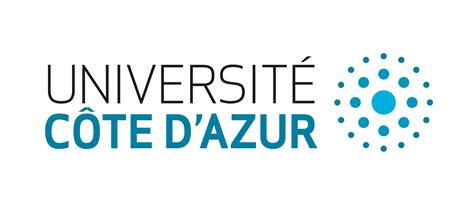 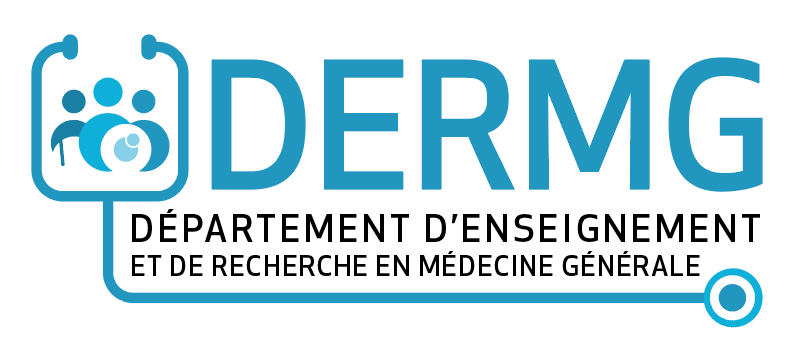 pour validation de la phase socleDES de médecine généraleEtudiant-ePrénom, NOM : 	Promotion :Tuteur-trice : JustificatifCe paragraphe est le prémice de l’introduction de votre thèse. Il doit permettre de distinguer : « ce que l’on sait », « ce que l’on ne sait pas », « ce que l’on veut savoir » et en quoi c’est important. Les références sont appelées dans le texte en exposant.Thème (définitif)Question (temporaire)Recherche bibliographiqueMots-clés (MeSH) :---Equation de recherche : Bases requêtées : Références pertinentes étayant le justificatif (n = 4 à 8) : -----Aide au remplissage de la ficheDans le cadre de la validation de la phase socle de votre DES, vous devez en fin de DES1 avoir mené une réflexion préliminaire concernant votre travail de thèse d’exercice aboutissant à la définition d’une thématique de recherche définitive et d’une question générale de recherche que vous pourrez modifier en DES 2. Une thèse dure 15 à 18 mois : choisissez un sujet qui vous plait dont la réponse vous intéresse !Cette thématique doit être de la médecine générale, ce qui est validé par le respect des deux critères obligatoires suivants : Le site du DERMG comporte plusieurs ressources, listées ici : http://unice.fr/faculte-de-medecine/presentation/departements/medecine-generale/theseA votre stade il s'agit surtout de débuter le travail et de formuler la question : après avoir vu la petite vidéo qui vous expliquera pourquoi et pour qui faire de la recherche en médecine générale (https://unspod.unice.fr/video/6124-faire-de-la-recherche-en-medecine-generale/), la vidéo qui vous aidera le plus à comprendre la démarche est celle-ci : https://unspod.unice.fr/video/6125-construire-sa-question-de-recherche-en-medecine-generale/Cela implique de faire de la lecture bibliographique. Pour ça il faut : (https://lepcam.fr/index.php/les-etapes/recherche-doc/)- trouver vos mots clés => https://www.hetop.eu/hetop/- construire votre équation => https://crbm.chu-rouen.fr/querybuilder/- l'utiliser pour rechercher dans Pubmed (connectez-vous à Pubmed via l'ENT avec vos codes universitaires pour avoir accès aux articles), dans les bases de données des thèses, ou autres => https://lepcam.fr/index.php/les-etapes/sources-information/- identifier, organiser, annoter et stocker les références que vous jugerez utiles =>  https://lepcam.fr/index.php/ressources/gestion-des-references/Lire la revue "exercer" donne aussi des idées de thème et des exemples de justificatifs de travaux de recherche, en lisant les introductions des articles notamment.Vos tuteur-trices sont à votre disposition en cas de besoin. Vous devez leur proposer une thématique de recherche avant le 31 août, date à laquelle ils doivent rendre le contrat de formation vous concernant.